Дистанционный мастер - класс для педагогов.Современный образовательный процесс не возможен без интерактивных форм обучения. Этому способствуют развивающиеся интернет-технологии, позволяющие, без непосредственного контакта обучаемых и преподавателей, создать возможность для усвоения необходимого объёма информации. В условиях существующих карантинов, пандемии и других обстоятельств, такая работа становится большим подспорьем для избегания прерывания процесса обучения. Так же участники педагогических коллективов получают возможность для более частого контактирования между собой. Однако взаимодействие педагогов с учащимися чаще возможно в асинхронном формате, поскольку не всегда требуется непосредственный контакт. Например, старшеклассники. Им надо изучить предлагаемый материал к дисциплине, выполнить задание по рекомендациям учителя, подготовить работу для представления её в ученической среде и др. Работа педагогов между собой, наоборот, чаще нуждается в непосредственном контакте, поскольку педагогическая деятельность сопряжена с уточнениями и разъяснениями в формате «здесь и сейчас». Это может быть обсуждение вопросов воспитания и образования, обмен практическим опытом, принятие совместных решений. Поэтому возникает необходимость взаимодействия в синхронной форме. Лучшим подспорьем в такой деятельности является онлайн – общение. Кроме того, такое сотрудничество экономит время педагогов, расширяет границы взаимодействия, предоставляя возможность общения с педагогами из других регионов. Всё это положительно сказывается на полезности, практичности, разнообразии форм педагогического участия в образовательном процессе. Поэтому, современный педагог - это тот педагог, кто всё чаще прибегает к дистанционному формату образования.Мастер-класс для педагогов ДОУ (в онлайн- формате).Тема: «Торцевание тканью на пенопласте в детском дизайн-творчестве»Цель: Создать условия для профессионального самосовершенствования участников мастер-класса в дистанционном формате.Задачи: Формировать интерес к дизайн-творчеству и использованию его результатов в представлении плоскостного кукольного театра. Расширить навыки педагогов в области работы с нетрадиционными техниками. Воспитывать у педагогов желание активизировать деятельность дошкольников, изменяя предметную среду.Материал и оборудование: средства видеосвязи (ноутбук, планшет, телефон), клей ПВА с дозатором, нож для художественных работ по количеству участников, лоскутки ткани х/б разных цветов (1*1см 40-50 шт.), шпажки, фигуры из пенопласта (толщиной, идентичной потолочной плитке).СЦЕНАРНЫЙ  ХОД.Подготовительно – организационный этап.Мастер: Добрый день, уважаемые гости! Как часто вы бываете в сказке? А хотите там побывать? Мы вас приглашаем в самую обычную русскую народную сказку «Колобок». И так… Жили были ….  (появляются дед и баба).Дед: Здравствуйте, дорогие гости! Я дед!Бабка: А я баба! Живём вместе много лет, много зим!Дед: Она у меня как сыр в масле катается! Я и охотник, и рыбак! Если надо на гармошке сыграю! Надо, и на базар схожу! А как на базаре бываю, удержаться не могу, своей бабусе много ткани беру. Смотрите, какая она у меня красавица! И рукодельница!Бабка: А сказки какие мы с ребятами мастерим!!! (Дед и баба демонстрируют фигурные модели к плоскостному театру).Дед: Эти куколки и речь развивают, и ручную умелость. Ребята становятся активными, самостоятельными, усидчивыми. Бабка: А главное, меняются наши малыши социально и коммуникативно, только лучше становятся.ВМЕСТЕ: И всё это «Торцевание тканью на пенопласте в детском дизайн-творчестве».Дед: Одним словом-мастерица! Что-то бабка заболтались мы с тобой! Смотри, гостей сколько. А ну-ка! Испеки ты нам колобок.Бабка: Да из чего же испечь! Ни муки нет, ни масла.Дед: Как нет! Да не позорь ты меня перед честным народом. Ты по амбару помети, по сусекам поскреби! Может чего и наберёшь!Бабка: Ладно, пойду. Может чего и намету. Может чего и наскребу!(Бабушка берёт мешочек и достаёт из него материал к работе.)Основной этап.Заключительный этап.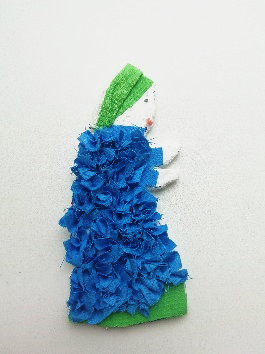 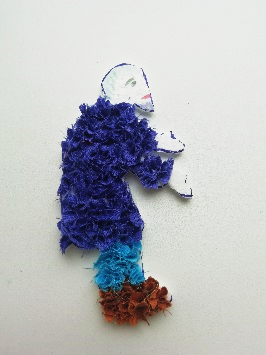 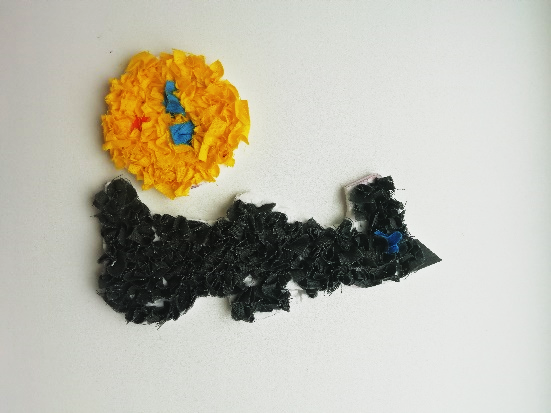 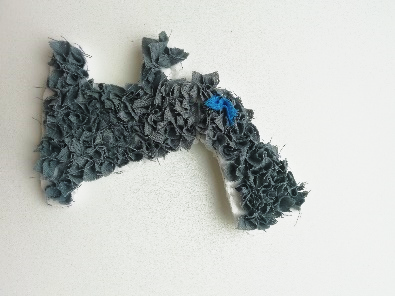 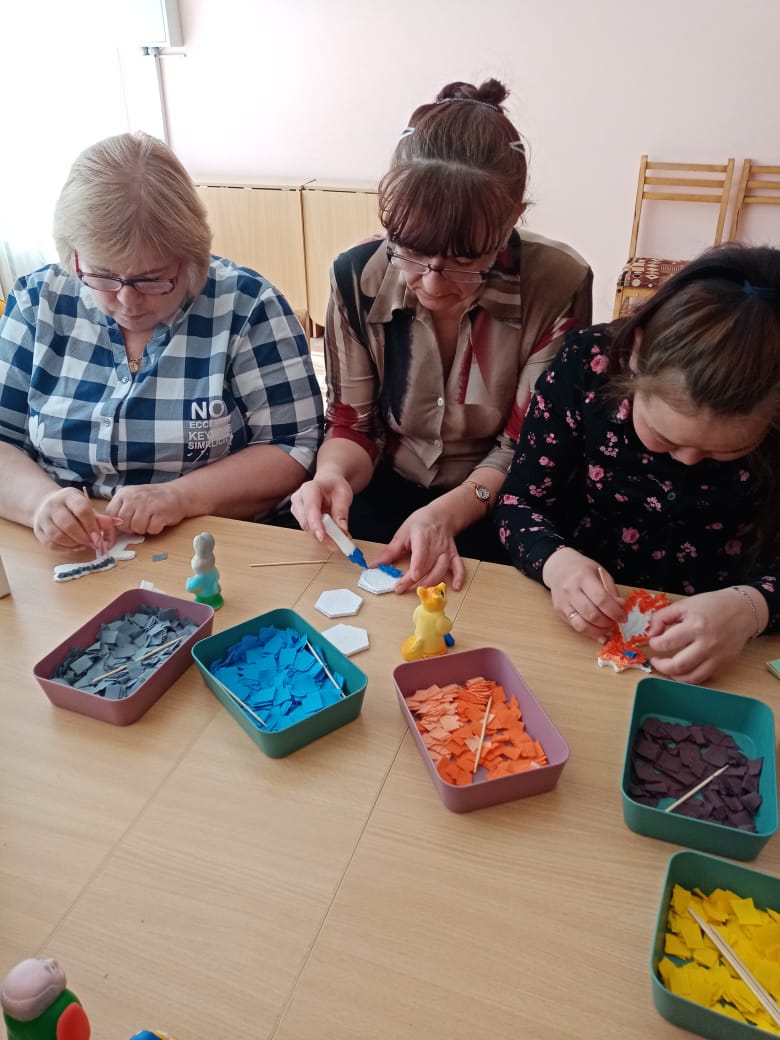 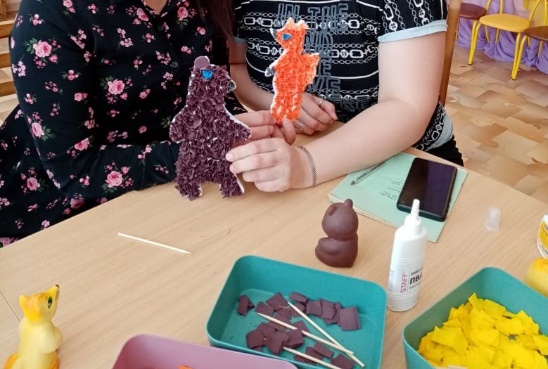 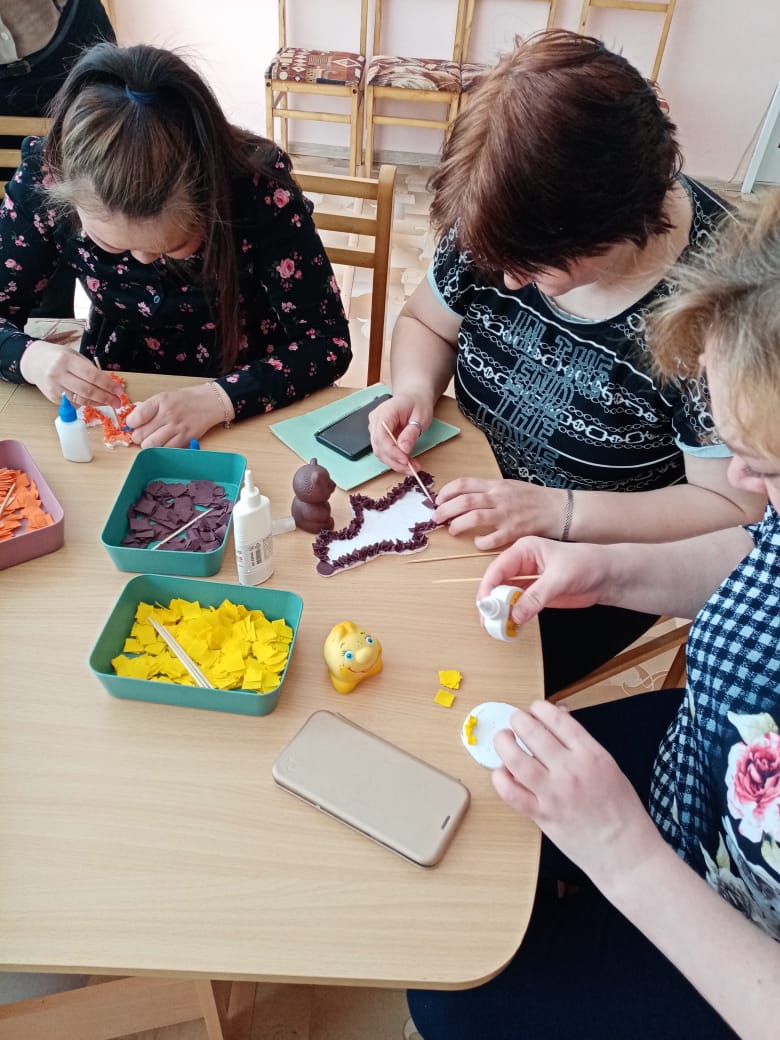 Содержание этапаДеятельность участниковПоказ приема нетрадиционной техники «торцевание тканью на пенопласте». Участники мастер-класса знакомятся с нетрадиционной техникой.Изготовление плоскостных кукольных фигур к сказке «Колобок».Педагоги самостоятельно изготавливают персонажей сказки. Получают новый творческий опыт.Содержание этапаДеятельность участниковПрезентация творческих результатов деятельности педагогов.Представление плоскостного кукольного театра «Колобок» (с использованием фигурок, изготовленных участниками мастер-класса).В ходе сказки педагогам предлагается изменение обычного сюжетного диалога.Участник: Колобок! Я тебя съем!Колобок: Не ешь меня, лучше расскажи, что тебе сегодня понравилось!Далее каждый участник мастер-класса высказывается о мероприятии.Заключительное слово мастера.Активизация самоанализа по поводу деятельности. Уточнение плюсов и минусов работы.